                       Бланк заказа на продукцию «Самарский здоровяк»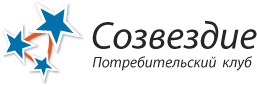 Склад №, городСклад №, городАдрес доставкиАдрес доставкиПолучательПолучательПаспортные данные получателяПаспортные данные получателяТелефон получателяТелефон получателяНаименование транспортной компанииНаименование транспортной компанииДата заказаДата заказа№Наименование продукцииНаименование продукцииКол-во упаковок, шт в коробкеКол-во коробок, штЦена, руб/штПримечание1Каша Пшенично-гречневая с витамином В 17Каша Пшенично-гречневая с витамином В 17162Каша Пшеничная с овсом и яблокомКаша Пшеничная с овсом и яблоком163Каша Пшенично-рисовая с брокколи и пробиотикомКаша Пшенично-рисовая с брокколи и пробиотиком164Каша Пшенично-овсяная с куркумойКаша Пшенично-овсяная с куркумой165Каша Элитная пшенично-гречневаяКаша Элитная пшенично-гречневая1614Каша Пшенично-рисовая с топинамбуром и дигидрокверцетиномКаша Пшенично-рисовая с топинамбуром и дигидрокверцетином1615Каша Пшеничная с чесноком, морковью, имбирём и дигидрокверцетиномКаша Пшеничная с чесноком, морковью, имбирём и дигидрокверцетином1616Каша Ржаная с овсом, чесноком и имбиремКаша Ржаная с овсом, чесноком и имбирем1617Каша Пшенично-рисовая с люцерной, одуванчиком и пробиотикомКаша Пшенично-рисовая с люцерной, одуванчиком и пробиотиком1618Каша Пшенично-рисовая с пробиотиком и полыньюКаша Пшенично-рисовая с пробиотиком и полынью1619Каша Пшенично-рисовая с пробиотиком и красным клеверомКаша Пшенично-рисовая с пробиотиком и красным клевером1620Каша Пшенично-ячменная с имбирем и чеснокомКаша Пшенично-ячменная с имбирем и чесноком1630Каша Пшеничная с расторопшей и спирулинойКаша Пшеничная с расторопшей и спирулиной1632Каша Пшеничная со спирулиной и ламинариейКаша Пшеничная со спирулиной и ламинарией1636Каша Пшенично-гречневая с расторопшей и топинамбуромКаша Пшенично-гречневая с расторопшей и топинамбуром1648Каша Пшенично-овсяная со льном и топинамбуромКаша Пшенично-овсяная со льном и топинамбуром1651Каша Пшенично-пшённая с овсомКаша Пшенично-пшённая с овсом1652Каша Пшенично-рисовая со льномКаша Пшенично-рисовая со льном1654Каша Пшенично-овсяная с шиповником и тыквойКаша Пшенично-овсяная с шиповником и тыквой1656Каша Пшенично-овсяная с цветочной пыльцой и пчелиным воскомКаша Пшенично-овсяная с цветочной пыльцой и пчелиным воском1657Каша Пшенично-овсяная с кедровым орехомКаша Пшенично-овсяная с кедровым орехом1661Каша Пшенично-овсяная с виноградной косточкойКаша Пшенично-овсяная с виноградной косточкой1662Каша Пшенично-овсяная с пергойКаша Пшенично-овсяная с пергой1664Каша Пшенично-овсяная с облепихой и арбузным семечкомКаша Пшенично-овсяная с облепихой и арбузным семечком1670Каша Пшеничная с арахисом и грецким орехомКаша Пшеничная с арахисом и грецким орехом1671Каша Без пшеницы (гречка, рис, овёс)Каша Без пшеницы (гречка, рис, овёс)1672Каша Пшенично-рисовая с пробиотикомКаша Пшенично-рисовая с пробиотиком1673Каша Пшенично-рисовая со стевиейКаша Пшенично-рисовая со стевией1674Каша Пшенично-овсяная с шиповником, тыквой, расторопшей и каменным масломКаша Пшенично-овсяная с шиповником, тыквой, расторопшей и каменным маслом1677Каша Пшенично-гороховая с зеленьюКаша Пшенично-гороховая с зеленью1678Каша Пшенично-чечевичная с ламинариейКаша Пшенично-чечевичная с ламинарией1680Каша Пшенично-рисовая с пробиотиком В и женьшенемКаша Пшенично-рисовая с пробиотиком В и женьшенем1683Каша Премиум Пшенично-кукурузная с овсомКаша Премиум Пшенично-кукурузная с овсом1684Каша Безглютеновая гречнево-рисоваяКаша Безглютеновая гречнево-рисовая1685Каша Пшенично-рисовая с медицинским мелом и пробиотикомКаша Пшенично-рисовая с медицинским мелом и пробиотиком1686Каша Пшеничная с хитозаномКаша Пшеничная с хитозаном1687Каша Пшенично-рисовая с осиновыми почками и пробиотикомКаша Пшенично-рисовая с осиновыми почками и пробиотиком1691Каша Пшеничная с кунжутом и амарантомКаша Пшеничная с кунжутом и амарантом1682Кисель сухой овсяный КлюквенныйКисель сухой овсяный Клюквенный2089Кисель сухой овсяный СмородиновыйКисель сухой овсяный Смородиновый2094Кисель сухой овсяный С курагойКисель сухой овсяный С курагой20нет в наличии88Вафли зерновые медовые ПшеничныеВафли зерновые медовые Пшеничные2090Вафли зерновые медовые РисовыеВафли зерновые медовые Рисовые2093Вафли зерновые медовые Пшеничные с дигидрокверцетиномВафли зерновые медовые Пшеничные с дигидрокверцетином20Итого:Итого:Итого:№Наименование товараНаименование товараКол-во, шт в коробкеКол-во коробок, штЦена, руб/штПримечание1Регистрационный комплект (стандартный)Регистрационный комплект (стандартный)252Регистрационный комплект (минимальный)Регистрационный комплект (минимальный)1003Книга "Тихая революция"Книга "Тихая революция"14Журнал "Лечит, омолаживает, продлевает жизнь!"Журнал "Лечит, омолаживает, продлевает жизнь!"15КаталогКаталог16Рекламный плакатРекламный плакат17Пакет «Здоровяк»Пакет «Здоровяк»18Баннер (большой)Баннер (большой)19Баннер (маленький)Баннер (маленький)110Буклет 2017 (NEW)Буклет 2017 (NEW)1Итого:Итого:Итого: